INCARICHI DI DOCENZA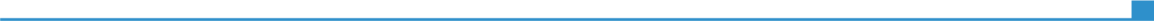 La sottoscritta è consapevole delle sanzioni penali nelle quali incorre per le ipotesi di falsità in atti e di dichiarazioni mendaci ai sensi dell’articolo 76 del D.P.R. 28 dicembre 2000, n. 445.								Chiara VeninataINFORMAZIONI PERSONALIChiara Veninata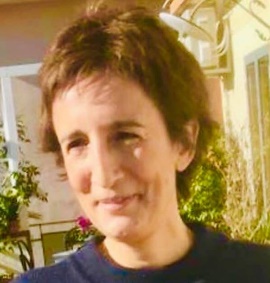  Via dei Pisoni, 89 – 00175 Roma 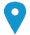  +39 333 2643928 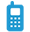  chiara.veninata@beniculturali.it  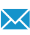 Sesso F | Data di nascita 20/10/1972 | Nazionalità italiana POSIZIONE ATTUALE RICOPERTADa febbraio 2018 è Funzionario Archivista di Stato – Area III F1  presso il Ministero per i beni e le attività culturali (MiBAC)Da marzo 2018A febbraio 2018 ha preso servizio presso l’Istituto Centrale per il Catalogo e la Documentazione dove ricopre i seguenti incarichi: Responsabile della gestione documentale e Responsabile della Conservazione digitale (decreto MIBACT-IC-CD REP. Decreti 30/03/2018 N° 7)Da marzo 2018Responsabile del Servizio per la digitalizzazione del patrimonio culturale (ordine di servizio MIBACT-IC-CD REP. Ordine di servizio 15.03.2018 N. 3)Da aprile 2018Social media content editor (ordine di servizio MIBACT-IC-CD REP. 16.04.2018 N. 4)ESPERIENZA PROFESSIONALEDa maggio 2018 ad aprile 2019Direzione del programma dei lavori del progetto ArCo- Architettura della Conoscenza nell’ambito della Convenzione operativa tra l'Istituto Centrale per il Catalogo e la Documentazione (ICCD) e l'Istituto di Scienze e Tecnologie della Cognizione del Consiglio Nazionale delle Ricerche (CNR-ISTC) per la realizzazione di una rete di ontologie per il dominio dei beni culturali ( nota MIBACT-IC-CD SG03 0001100 21/05/2018). Da maggio 2018 a marzo 2019RUP del procedimento per la “Manutenzione correttiva ed evolutiva del sito dati.beniculturali.it” (nota MIBACT-IC-CD . 1061 del 17.5.2018)Da luglio 2018 a ottobre 2018RUP del procedimento per “Appalto di fornitura di servizi di “Supporto giuridico per la predisposizione di linee guida in materia di digitalizzazione del patrimonio culturale e Digital Library”. CUP: F81H17000040005; CIG: 71658137F3)da dicembre 2015 a maggio 2016Assistente informatico - area II F3da dicembre 2015 a maggio 2016Ministero dei beni e delle attività culturali e del turismo. Direzione generale Organizzazione – Servizio IAttività svolteda dicembre 2015 a maggio 2016supporto  tecnico scientifico alle attività oggetto della Convenzione operativa tra  il MiBACT e l’Istituto di Scienze e Tecnologie della Cognizione del Consiglio Nazionale delle Ricerche finalizzata a realizzare l’interoperabilità tra basi di dati culturali di interesse nazionale secondo il paradigma dei linked open datacollaborazione con l’Istituto Centrale del catalogo e della Documentazione Stato sulle attività connesse alla pubblicazione dei dati aperti del catalogo nazionale dei beni culturali.collaborazione con l’Istituto Centrale del catalogo e della Documentazione per la pubblicazione sul web dei dati relativi all’Archivio storico delle schede di catalogo e all’Archivio fotograficodicembre  2014 -dicembre 2015Assistente alla vigilanza, sicurezza, accoglienza, comunicazione e servizi al pubblico -  area II F3dicembre  2014 -dicembre 2015Ministero dei beni e delle attività culturali e del turismo. Direzione generale Organizzazione – Servizio IAttività svoltedicembre  2014 -dicembre 2015supporto  tecnico scientifico alle attività oggetto della Convenzione operativa tra  il MiBACT e l’Istituto di Scienze e Tecnologie della Cognizione del Consiglio Nazionale delle Ricerche finalizzata a realizzare l’interoperabilità tra basi di dati culturali di interesse nazionale secondo il paradigma dei linked open datareferente MiBACT nell’ambito della Convenzione MiBACT/DigiLab (Centro interdipartimentale di ricerca e servizio istituito dall’Università La Sapienza di Roma) finalizzata alla redazione di uno studio di fattibilità per la realizzazione del sistema di gestione documentale del MiBACTcollaborazione con l’Archivio Centrale dello Stato sulle attività connesse al sistema informativo dell’Archivio Centrale dello Statocollaborazione con l’Istituto Centrale del Catalogo e della Documentazione Stato sulle attività connesse alla pubblicazione dei dati aperti del catalogo nazionale dei beni culturali.prile  2010 -dicembre 2014Assistente alla vigilanza, sicurezza, accoglienza, comunicazione e servizi al pubblico  - area II F3prile  2010 -dicembre 2014Ministero dei beni e delle attività culturali e del turismo. Archivio centrale dello Statoprile  2010 -dicembre 2014Attività svolte 2014-	progettazione, test e collaudo delle funzionalità del sistema di Gestione della sala studio (OpenDams)-	implementazione della piattaforma XDAMS con l'importazione di un totale di n. 450 inventari derivanti dalla trasposizione in formato XML conforme allo standard EAD (Encoded Archival Description) di inventari elettronici redatti originariamente con strumenti differenti (GEA, Access, DB4, Word ed Excel)-	formazione e assistenza a colleghi e volontari sull'utilizzo della piattaforma XDAMS per la redazione di inventari, di schede relative ai soggetti produttori e sulle modalità di pubblicazione online degli strumenti di ricerca-	progettazione, test e collaudo della sezione del sito web dedicata ai Linked open data dell'Archivio (http://dati.acs.beniculturali.it) e dell'endpoint SPARQL per l'interrogazione dei dati archivistici espressi in modalità linked data-	predisposizione di dati estratti dall'export XML della banca dati Italgiure per gli anni 1923-1946 finalizzata alla produzione di files Excel per il lavoro di schedatura degli originali delle Leggi e dei Decreti-	progettazione, test e collaudo di un applicativo a faccette utilizzato per consentire la consultazione dei database delle serie Modelli e Marchi di fabbrica dell'Ufficio italiano brevetti e marchi del Ministero dell'industria, del commercio e dell'artigianato, realizzati secondo le specifiche dei Linked open data-	progettazione, verifica dei dati, test e collaudo di un applicativo a faccette utilizzato per consentire la consultazione del database relativo ai Governi italiani (1861-1970), realizzati secondo le specifiche dei Linked open data-	pubblicazione sul sito web dell'Archivio della banca dati relativa al fondo fotografico della Seconda Guerra Mondiale. L'attività ha riguardato la migrazione dei dati in formato XML- EAD, la marcatura delle immagini e il test dell'applicativo a faccette utilizzato per consentire la fruizione dei suddetti archivi-	collaborazione al censimento delle banche dati dell'Archivio Centrale dello Stato, redatto in occasione del c.d. primo censimento delle banche dati delle amministrazioni da comunicare telematicamente ad AgID (Decreto Legge n. 90/2014)-	collaborazione alla selezione e metadatazione di oggetti digitali dell'Archivio Centrale dello Stato per la sperimentazione del progetto di digital library della divisione Sistemi Informativi del CNR -	collaborazione alla progettazione del nuovo modulo di e-commerce predisposto per il sito dell'Istituto-	coordinamento della attività di schedatura e digitalizzazione delle Rubriche della Presidenza del Consiglio dei ministri e dell'attività di digitalizzazione del Libro d'oro della nobiltà italiana-	redazione pagina Facebook dell'Archivio Centrale dello Stato -	da settembre 2013 – incarico di far parte del gruppo di lavoro per il coordinamento delle attività connesse alla pubblicazione on-line delle descrizioni archivistiche (guida ai fondi e inventari digitali)-	da luglio 2013 – incarico di far parte del gruppo di lavoro per la individuazione delle misure volte a rendere aperti in modalità LOD i dati del MIBAC-	giugno 2013 – incarico a partecipare al Second International Linked open data in Libraries, Archives and Museums Summit svoltosi a Montreal (Canada) nei giorni 19.20 giugno 2013 per presentare i risultati del Progetto Reload (Repository for Linked Open Archival Data)-	marzo 2012- giugno 2013 incarico a partecipare al gruppo di lavoro costituitosi nell'ambito del Progetto Reload (Repository for Linked Open Archival Data) realizzato dall'Archivio Centrale dello Stato, dall'Istituto per i Beni Culturali della Regione Emilia Romagna e da regesta.exe con l'obiettivo di sperimentare le tecnologie standard per i Linked open data (LOD) per favorire la condivisione di informazioni archivistiche.-	marzo – dicembre 2012 - collaborazione alla realizzazione del modulo informatico di e-commerce pubblicato sul sito dell’Archivio Centrale dello Stato, occupandosi della migrazione dei dati sulla piattaforma di e-commerce, del test del prototipo e della sua implementazione-	gennaio 2012- dicembre 2013 - collaborazione alla realizzazione del programma di descrizione informatizzata del patrimonio archivistico dell’Archivio Centrale dello Stato, con i seguenti compiti: migrazione dei dati della Guida di Sala dal sistema SIAS al sistema XDAMS; test di un prototipo di uno strumento open-source per la creazione di uno strumento per la descrizione e la gestione del patrimonio documentario; migrazione dei dati degli inventari dai sistemi GEA e da vari formati informatici (Microsoft Access, Excel e Word) al sistema XDAMS; pubblicazione sul web della Guida e degli strumenti di ricerca ad essi collegati.-	gennaio 2012- dicembre 2012 – collaborazione alla realizzazione e alla pubblicazione sul sito web di codesto istituto delle banche dati relative a fondi fotografici conservati presso l'Archivio: Prima Guerra Mondiale, Mostra della Rivoluzione Fascista, Partito Nazionale fascista – Attività del Duce, Archivio Fotografico Italiano (Severino Crescente).-	luglio 2011 - incarico come responsabile per le banche dati e la multimedialità nell’ambito della mostra “La macchina dello Stato” -	Nel giugno 2011 incarico dalla Direzione Generale per gli Archivi di partecipare al Gruppo di lavoro interistituzionale di DigitPA per la stesura delle regole tecniche previste dall’art. 71 del CAD e relative linee guida per la formazione, tenuta e conservazione del documento informatico e per la gestione del documento informatico e dei flussi documentali-	Nel giugno 2010 ha svolto un incarico dalla Direzione Generale per gli Archivi per attività di assistenza alle attività della Redazione centrale del SAN (Sistema Archivistico Nazionale) e della Redazione centrale SAN/Aree geografichefebbraio 2001 -dicembre 2010Consulente per i progetti di ricerca e sviluppo su progetti di informatizzazione applicati agli archivifebbraio 2001 -dicembre 2010Centro MAAS – Centro per lo Sviluppo di Metodologie e Applicazioni per gli Archivi Storici, unità funzionale del Consorzio Roma RicercheVia Versilia, 2 – 00100 Roma http://www.maas.ccr.itAttività svoltefebbraio 2001 -dicembre 2010•	2000-2010: attività di gestione e aggiornamento dei dati in formato XML-EAD della Guida generale degli Archivi di Stato italiani, e riorganizzazione della loro struttura logica in vista della creazione di un Sistema Guida generale;•	2007-2008: Progetto “Ontologie Archivistiche” - attività di analisi e descrizione ontologica in formato OWL-RDF dei sistemi archivistici nazionali Sistema Guida generale e SIUSA – Sistema Informativo Unificato delle Sovrintendenze Archivistiche, con contestuale riconduzione (mapping) degli elementi informativi individuati nei sistemi ai rispettivi standard internazionali di descrizione in formato XML (EAD e EAC)o		 http://www.archivi.beniculturali.it/servizioII/progetti/ontologie.html •	2007-2008: progettazione e coordinamento delle attività di quattro archivisti incaricati dell’inventariazione elettronica del materiale documentario (4.800 faldoni circa) riconducibile al fondo dell’Associazione Sindacale Intersind: definizione di un sistema di data-entry in formato XML-EAD e definizione dei criteri di descrizione archivistica adottati•	2002-2008: responsabile del progetto di recupero retrospettivo in formato XML – EAD degli inventari (a stampa, dattiloscritti e in versione elettronica) degli archivi storici comunali della Regione Lazio (Progetto RInASCo); realizzazione del sito web di consultazione e collaborazione alla realizzazione del sistema di interrogazione;o		http://www.maas.ccr.it/ProgettoRinasco •	2006: Trasposizione in formato XML della banca dati della Cineteca nazionale•	2005-2006: attività di coordinamento del lavoro di inventariazione elettronica e acquisizione digitale della documentazione primaria dell’archivio di deposito del CFLR (Centro di Fotoriproduzione, Legatoria e Restauro degli Archivi di Stato); collaborazione, nell’ambito del progetto complessivo “Gestione delle conoscenze”, alla implementazione della interfaccia di interrogazione simultanea delle tre banche dati rappresentative delle conoscenze espresse nel corso della propria attività istituzionale dal CFLR (Archivio, Bibliografia tecnica, Thesaurus del restauro archivistico rispettivamente in formato EAD, MODS; SKOS). •	2005: Collaborazione, con incarico di tutor, alla realizzazione del corso di formazione “La Fotografia - Tecniche, materiali, linguaggi -  conservazione, restauro, accesso”  organizzato dal CFLR (Centro di Fotoriprodzione, Legatoria e Restauro degli Archivi di Stato) e dall’Istituto Centrale di Patologia del Libro, in collaborazione con il Centro MAAS del Consorzio Roma Ricerche•	2005-2006: attività di riconduzione in formato XML-EAD della banca dati HighWay dell’inventario del fondo Pasquale Saraceno e gestione delle modifiche strutturali e di contenuto progressivamente apportate;•	2004-2005: progetto CPC – Casellario Politico Centrale,  volto a recuperare in maniera retrospettiva i dati rilevati dai fascicoli personali componenti la serie  <Casellario politico Centrale> della Divisione Affari generali e riservati, Uffici dipendenti dalla Sezione prima del Ministero dell’Interno, originariamente memorizzati e gestiti in una banca dati in formato ACCESS, trasferendoli in un database XML nativo conforme alle specifiche strutturali dello standard di descrizione archivistica EAD: attività di realizzazione del mapping logico tra il db Access e la struttura XML-EAD di arrivo,  implementazione del nuovo sistema, gestione dei processi di valorizzazione e parziale revisione delle informazioni di partenza; o		http://151.12.58.148/cpcview/ •	2003: attività di recupero a partire da un formato originario DB2 delle informazioni della Guida di sala di studio dell’Archivio centrale dello Stato e loro codifica in un formato XML-EAD conforme a quello della Guida generale in XML;•	2003: recupero retrospettivo dei volumi a stampa dell’inventario dell’Archivio storico Crediop in formato XML-EAD e loro implementazione in una banca dati XML nativa;•	2003: recupero retrospettivo dell’inventario sommario dell’Archivio storico dell’Associazione sindacale Intersind in formato XML-EAD e loro implementazione in una banca dati XML nativa;•	2002: attività di analisi e codifica in formato XML-EAD del testo della Guida ai fondi dell’Archivio Storico Iri;o		http://www.maas.ccr.it/cd%20iri.htm •	2002: recupero retrospettivo con codifica in formato XML – EAD del volume a stampa della Guida agli Archivi delle Camere di Commercio Italiane;marzo 2002-dicembre 2003Incarico di consulenza professionale finalizzato all’ordinamento e all’inventariazione dell’archivio storico del Partito Comunista ItalianoFondazione Istituto GramsciVia Portuense 95c – 00153 Roma http://www.fondazionegramsci.org/Attività o settoreIncarico di consulenza professionale finalizzato all’ordinamento e all’inventariazione dell’archivio storico del Partito Comunista Italiano (anni 1944-1974)2000 - 2001Contratto di collaborazione in qualità di Archivista/AnalistaSocietà Italiana Archivi S.p.A Via  Odone Belluzzi, 11 - 00128 Roma http://www.italiana-archivi.it/ (non più raggiungibile al 26/04/2016)Attività o settoreContratto di collaborazione in qualità di Archivista/Analista per conto dei clienti della SIA (Società Italiana Archivi S.p.A ) per l’effettuazione di sopralluoghi degli archivi dei clienti, redazione di progetti di archiviazione e per la partecipazione a gare d'appaltoluglio 2000-marzo 2001Incarico di collaborazione in qualità di archivistaAssociazione Differenza Donna Via del Monte delle Capre, 23, 00148 Romahttp://www.differenzadonna.org/ Attività o settoreOrdinamento e inventariazione dell'archivio e progettazione e gestione di un Centro di Documentazione Specializzato 1999 - 2000Incarico di collaborazione in qualità di ricercatrice – juniorMaster europeo in Gestione di Impresa Cinematografica e Audiovisiva (MAGICA)Via Onofrio Panvinio n. 11 - 00162 Romahttp://www.mediamaster.org/ Attività o settoreLuglio 1999-febbraio 2000: Ricercatrice per il progetto AFFARI (Analisi dei Fabbisogni Formativi nell'Audiovisivo: Ricerca per lo sviluppo Imprenditoriale Maggio-giugno 1999: Ricerca sul campo in qualità di ricercatrice junior per "L'indagine sulla Società dell'Informazione e le professionalità emergenti" e in qualità di ricercatrice junior in occasione del progetto S.IN.CR.O.N.I.A. (Società dell'Informazione: Crescita e Occupazione, Natura dell'Impatto, Anticipazioni), condotto su iniziativa comunitaria ADAPT-bis, Asse 2 "Anticipazione e Occupazione" 1998-1999:Incarico di collaborazione in qualità di archivistaAssociazione Studi Storici d'Impresahttp://www.assi-web.it/Attività o settoreCollaborazione al lavoro di ordinamento e inventariazione dell'archivio dell'ASAP c/o l'archivio dell'AGIP Petroli 1997-2003Incarichi di collaborazione coordinata e continuativa per i progetti di ricerca e sviluppo relativi a fondi bibliografici, archivistici e audiovisivi1997-2003Fondazione Giulio PastoreVia del Viminale, 43 - 00184 Romahttp://www.fondazionepastore.it/1997-2003Attività o settore	Settembre - dicembre 2003: Collaborazione per la ricerca Isfol – Città dei mestieri	Settembre 2000 - Marzo 2001: Collaborazione per la redazione del bollettino di informazione bibliografica "Osservatorio di ENI Formazione":  redazione di segnalazioni bibliografiche corredate di abstracts relative ad articoli di periodici e a monografie sui temi della formazione aziendale, formazione a distanza, formazione manageriale e formazione professionale in genere 	Febbraio-giugno 2000: Ordinamento e inventariazione dell'Archivio Storico e di Deposito della FINAM (Finanziaria Agricola del Mezzogiorno), in qualità di coordinatrice  	Marzo-dicembre 1999: Collaborazione alle attività connesse alla realizzazione del Centro di Documentazione Specializzato dell'ISFOL: l'attività ha riguardato la redazione di abstracts di articoli di periodici e monografie relative alle tematiche della formazione professionale, del lavoro e dell'occupazione ed stata finalizzata all'aggiornamento della banca dati LOGOS/CDS Isfol (Access) ed alla pubblicazione di un bollettino di informazione bibliografica 	Gennaio-Dicembre 1999: Collaborazione c/o la biblioteca della Fondazione Giulio Pastore alle attività di trattamento del materiale bibliografico ed emerografico della biblioteca al fine di implementare la banca dati BFGP (programma CDS/ISIS)	Gennaio-Settembre 1998: Realizzazione dello studio (in forma di banca dati bibliografica) "La memoria e il futuro del lavoro nelle immagini in movimento. Il lavoro nel Lazio (1930-1950)" Il lavoro stato svolto insieme all'Istituto per la Storia d'Italia dal Fascismo alla Resistenza ed alla Fondazione Archivio Audiovisivo del Movimento Operaio e Democratico 1996 - 1997Incarico di collaborazione per l’attività didattica1996 - 1997Università degli Studi della Tuscia.  Facoltà di Conservazione dei Beni Culturali. Dipartimento di Storia e Cultura del Testo e del DocumentoLargo dell'Universita' s.n.c.- 01100 Viterbo10/05/2019Docenza nell’ambito del Master informatica del testo edizione elettronica (infotext) a.a. 2018/2019 Università degli studi di SienaAttività svolteIncarico di docenza su Ontologie per i beni culturaliMarzo 2019 Docenza nell’ambito del Master  in Indicizzazione di Documenti Cartacei, Multimediali ed Elettronici in Ambiente Digitale (MIDA)Università degli studi di Roma “Tor Vergata”Attività svolteIncarico di docenza su Le strategia di ICCD sul digitale 11/05/2018Docenza nell’ambito del Master informatica del testo edizione elettronica a.a. 2017/2018Università degli studi di SienaAttività svolteIncarico di docenza su Linked open data e ontologie per i beni culturaliGiugno 2018Docenza nell’ambito del Master  in Indicizzazione di Documenti Cartacei, Multimediali ed Elettronici in Ambiente Digitale (MIDA)Università degli studi di Roma “Tor Vergata”Attività svolteIncarico di docenza su “ICCD e il Piano Nazionale dei Digitalizzazione” 27/05/2016Docenza nell’ambito del corso Descrivere, condividere e valorizzare i patrimoni culturali. Linguaggi di marcatura, standard di dominio, modelli concettuali: strumenti, metodologie e pratiche  (incarico extra-istituzionale)Associazione Nazionale Archivisti Italiani (ANAI)Attività svolteIncarico di docenza  nell’ambito del III Modulo – Web Semantico e descrizione archivistica con una lezione dal titolo “L’iniziativa linked open data (LOD) e le applicazioni in ambito archivistico8.07.2015 e 16.06.2015Docenza nell’ambito del Piano per la formazione frontale dei “500 giovani per la cultura”Ministero dei beni e delle attività culturali e del turismo. Istituto Centrale del catalogo e della DocumentazioneAttività svolteIncarico di docenza  nell’ambito del Piano per la formazione frontale dei “500 giovani per la cultura” con una lezione dal titolo “Dati aperti e valorizzazione del patrimonio informativo culturale” (8.07.2015)  e con una lezione dal titolo “Verso i Linked Open Data” (16.06.2015)2014-2015Docenza  nell’ambito delle giornate formative rivolta al personale del Ministero della Giustizia sulla gestione documentale e sull’accesso ai documenti della PA (incarico extra-istituzionale)Ministero della Giustizia. Dipartimento dell’organizzazione giudiziaria, del personale e dei servizi. Direzione generale del Personale e della Formazione. Ufficio II Formazione.Attività svolteDocenze  nell’ambito delle giornate formative rivolte al personale del Ministero della Giustizia sulla gestione documentale e sull’accesso ai documenti della PA per il 2014 (6.06.2014 e 19.06.2014) e 2015 (22.04.2015; 19.05.2015; 11.06.2015)2013-2014Docenza nell’ambito del corso intensivo di formazione per archivi correnti organizzato dalla sezione Lazio dell’ANAI (associazione Nazionale Archivisti Italiani) ANAI (associazione Nazionale Archivisti Italiani). Sezione Laziohttp://www.anailazio.org/Attività svolteDocenza nell’ambito del corso intensivo di formazione per archivi correnti organizzato dalla sezione Lazio dell’ANAI dal titolo “La gestione informatica dei documenti: ‘smaterializzazione’ e formazione dell’archivio” - II edizione, con una lezione dal titolo “Il documento informatico: validità, gestione e conservazione” (	23.01.2014)  e con una lezione I dal titolo “CAD: le regole tecniche. La normativa” (26.03.2013)marzo 2013Docenza  nell’ambito del corso di Reti e documenti per l'e-governmentUniversità degli studi “La Sapienza” di Roma. Dipartimento di Scienze documentarie linguistico filologiche e geograficheAttività svolteDocenza  con una lezione sul tema Linked open data per gli archivi (20.03.2013)marzo 2013Docenza nell’ambito di una collaborazione  tra  Archivio Centrale dello Stato e Università della PiccardiaMinistero dei beni e delle attività culturali e del turismo. Archivio Centrale dello Stato -  Università della Piccardia (Amiens)Attività svolteAttività didattica  per un gruppo di 25 studenti francesi di archivistica dell'Università della Piccardia con una lezione sul tema  lezione sul tema “La conservation des documents electroniques: le role dell'Archivio Centrale dello Stato” (16.01.2013)novembre 2012Docenza nell’ambito della giornata formativa rivolta al personale interno degli uffici centrali e periferici del Ministero per i beni e le attività culturaliMinistero dei beni e delle attività culturali e del turismo. Archivio Centrale dello StatoAttività svolteDocenza nell’ambito della giornata formativa rivolta al personale interno degli uffici centrali e periferici del Ministero per i beni e le attività culturali con una lezione dal titolo Un approccio innovativo alla trasparenza: il nuovo CAD e i "dati aperti" (20.11.2012)giugno  2012Docenza nell’ambito del corso “Il giacimento culturale archivistico sulla città  di Melfi. Progetto pilota per la digitalizzazione e la divulgazione ipermediale integrata” (incarico extra-istituzionale)Phyloikos s.n.c.http://www.philoikos.it/wp-content/uploads/CultinForm/brochure.pdfAttività svolteDocenza relativamente al progetto formativo dal titolo ‘Il giacimento culturale archivistico sulla città di Melfi. Progetto pilota per la digitalizzazione e la divulgazione ipermediale integrata’. Progetto az. 1/AP/09/2009/RIF/REG-CUP G65E11000250009.PO Basilicata FSE 2007-2013- A.P. ‘Cultura in Formazione’. Moduli didattici su “Il trattamento informatico degli archivi)”. Tot. 24 ore di docenza.2012Docenza nell’ambito della Scuola di Archivistica Contemporanea dell’Archivio Centrale dello StatoMinistero dei beni e delle attività culturali e del turismo. Archivio Centrale dello StatoAttività svolteDocenza  con una lezione dal titolo “La piattaforma informatica XDAMS (XML Digital Archives and Memory Storage) e la gestione delle descrizioni sul patrimonio archivistico dell'Archivio centrale dello Stato” (30.05.2012);  sul tema “Valorizzare il patrimonio archivistico attraverso la rete: il sito dell’Archivio centrale dello Stato” (8.05.2012);  su “Le regole tecniche del CAD” (9.02.2012)novembre 2011Docenza nell’ambito della giornata di studio  “Archivi: che fare? Problemi e soluzioni a confronto”Ministero dei beni e delle attività culturali e del turismo. Archivio Centrale dello Stato - Archivio Generale dell’Ordine dei Ministri degli Infermi (Camilliani) Attività svolteDocenza  con una lezione dal titolo “la relazione dal titolo “Documenti informatici: profili giuridici e applicativi”ottobre 2011Docenza nell’ambito della giornata formativa rivolta al personale interno degli uffici centrali e periferici del Ministero per i beni e le attività culturaliMinistero dei beni e delle attività culturali e del turismo. Archivio Centrale dello StatoAttività svolteDocenza nell’ambito della giornata formativa rivolta al personale interno degli uffici centrali e periferici del Ministero per i beni e le attività culturali con una lezione dal titolo  “Formazione, gestione, trasmissione e conservazione dei documenti: prima e dopo il CAD” (21.10.2011)dicembre 2005 e dicembre 2006Docenza nell’ambito della cattedra di Archivistica informatica della Scuola Speciale per Archivisti e BibliotecariUniversità degli studi di Roma “La Sapienza”. Scuola Speciale per Archivisti e BibliotecariAttività svolteAttività seminariale nell’ambito della cattedra di Archivistica informatica del prof. Giovanni Michetti (Università degli studi di Roma “La Sapienza”, Scuola Speciale per Archivisti e Bibliotecari) per presentare  i risultati de “Il Progetto RInASco - Recupero degli Inventari degli Archivi Storici Comunali1996 - 1997Incarico di collaborazione per l’attività didattica1996 - 1997Università degli Studi della Tuscia.  Facoltà di Conservazione dei Beni Culturali. Dipartimento di Storia e Cultura del Testo e del DocumentoLargo dell'Universita' s.n.c.- 01100 ViterboISTRUZIONE E FORMAZIONEa.a. 2018/2019Dottorato di ricerca presso il Dipartimento di scienze documentarie, linguistico-filologiche e geografiche dell’Università degli Studi “La Sapienza”, curriculum “Scienze del libro e del documento” (31° ciclo)a.a. 2018/2019Università degli Studi “La Sapienza”Università degli Studi “La Sapienza”a.a. 2018/2019Ricerca dal titolo  Linked open data e ontologie per la descrizione del patrimonio culturale: criteri per la progettazione di un registro ragionatoGiudizio complessivo: ottimo con lodeRicerca dal titolo  Linked open data e ontologie per la descrizione del patrimonio culturale: criteri per la progettazione di un registro ragionatoGiudizio complessivo: ottimo con lodea.a. 2014/15Master di II Livello in Comunicazione Istituzionalea.a. 2014/15Università degli Studi “Tor Vergata. Dipartimento di Giurisprudenza e il Dipartimento di Scienze storiche, filosofico-sociali, dei Beni culturali e del TerritorioUniversità degli Studi “Tor Vergata. Dipartimento di Giurisprudenza e il Dipartimento di Scienze storiche, filosofico-sociali, dei Beni culturali e del Territorioa.a. 2014/15Votazione di 110/110 e lode Tesi dal titolo: “CULTOUR. Promozione del turismo culturale in Italia attraverso i linked open data”Votazione di 110/110 e lode Tesi dal titolo: “CULTOUR. Promozione del turismo culturale in Italia attraverso i linked open data”9-12/04/2018Attestato corso SNA (24 ore)Scuola Nazionale dell’Amministrazione“Piano di trasformazione digitale della PA” – corso avanzato2001Attestato di qualifica di " Ricercatore specializzato nel trattamento e nell'analisi archivistico documentale attraverso l'uso di modelli formali e tecniche informatiche "2001Netsiel S.p.a. Netsiel S.p.a. 2001Il corso di formazione, gestito dal Consorzio Roma Ricerche, della durata complessiva di un anno, ha avuto come obiettivi principali l’acquisizione di competenze sui temi della interoperabilità, dell'accesso condiviso e dell'indipendenza tecnologica dei sistemi informatici di gestione e consultazione del patrimonio documentaleIl corso di formazione, gestito dal Consorzio Roma Ricerche, della durata complessiva di un anno, ha avuto come obiettivi principali l’acquisizione di competenze sui temi della interoperabilità, dell'accesso condiviso e dell'indipendenza tecnologica dei sistemi informatici di gestione e consultazione del patrimonio documentale2000Attestato di qualifica di "Tecnico dei servizi culturali"Istituto Luigi Sturzo (Progetto Trainet, FSE, ADAPT II fase)Attestato di qualifica (determinazione n. 298 della Regione Lazio, Assessorato Scuola, Formazione e Politiche per il Lavoro), nell'ambito del "Corso di aggiornamento e formazione dedicato ad archivisti e bibliotecari del centro-nord" conseguito presso l’Istituto Luigi Sturzo (Progetto Trainet, FSE, ADAPT II fase)1999Diploma di Archivistica, Paleografia e Diplomatica 1999Archivio di Stato di Roma.  Scuola di  Archivistica, Paleografia e DiplomaticaArchivio di Stato di Roma.  Scuola di  Archivistica, Paleografia e Diplomatica1999Votazione di 134/150Votazione di 134/150a.a.1997/98Laurea in "Conservazione dei Beni Culturali" (Indirizzo archivistico - librario, area dell'archivistica)a.a.1997/98Università degli Studi della Tuscia -  Facoltà di "Conservazione dei Beni Culturali" Università degli Studi della Tuscia -  Facoltà di "Conservazione dei Beni Culturali" a.a.1997/98Votazione di 110/110 e lodeTesi dal titolo "Linee progettuali per un centro di documentazione. Il caso dell'Ufficio di Rappresentanza della Commissione europea a Roma", discussa l'11 dicembre 1998. Relatore della tesi: prof. Luciano Osbat; Correlatore: prof. Giovanni Solimine (Indirizzo archivistico - librario, area dell'archivistica)Votazione di 110/110 e lodeTesi dal titolo "Linee progettuali per un centro di documentazione. Il caso dell'Ufficio di Rappresentanza della Commissione europea a Roma", discussa l'11 dicembre 1998. Relatore della tesi: prof. Luciano Osbat; Correlatore: prof. Giovanni Solimine (Indirizzo archivistico - librario, area dell'archivistica)a.s. 1990-1991Diploma di Maturità classicaa.s. 1990-1991Liceo Ginnasio Statale Umberto I di RagusaLiceo Ginnasio Statale Umberto I di Ragusaa.s. 1990-1991Votazione di 60/60Votazione di 60/60PARTECIPAZIONE A COMMISSIONI, GRUPPI DI LAVORO ETC:Da marzo 2018UNI, Ente Nazionale Italiano di UnificazioneUNI, Ente Nazionale Italiano di UnificazioneMembro della Commissione Documentazione e informazione, sottocommissione SC 11 (Archivi e gestione documentale)Membro della Commissione Documentazione e informazione, sottocommissione SC 11 (Archivi e gestione documentale)COMPETENZE PERSONALILingua madreItalianoItalianoItalianoItalianoItalianoAltre lingueCOMPRENSIONE COMPRENSIONE PARLATO PARLATO PRODUZIONE SCRITTA Altre lingueAscolto Lettura Interazione Produzione orale IngleseB1C1B1/B2B1B2Livelli: A1/A2: Utente base  -  B1/B2: Utente intermedio  -  C1/C2: Utente avanzato Quadro Comune Europeo di Riferimento delle LingueLivelli: A1/A2: Utente base  -  B1/B2: Utente intermedio  -  C1/C2: Utente avanzato Quadro Comune Europeo di Riferimento delle LingueLivelli: A1/A2: Utente base  -  B1/B2: Utente intermedio  -  C1/C2: Utente avanzato Quadro Comune Europeo di Riferimento delle LingueLivelli: A1/A2: Utente base  -  B1/B2: Utente intermedio  -  C1/C2: Utente avanzato Quadro Comune Europeo di Riferimento delle LingueLivelli: A1/A2: Utente base  -  B1/B2: Utente intermedio  -  C1/C2: Utente avanzato Quadro Comune Europeo di Riferimento delle LingueCompetenze comunicativeOttime competenze comunicative, ulteriormente consolidate nell’ambito delle numerose esperienza sia in qualità di docente a corsi universitari e a master, sia  in occasione dei numerosi  convegni e seminari in cui ha presentato le proprie ricerche, lavori e attivitàCompetenze organizzative e gestionaliOpera in maniera propositiva all’interno dei gruppi di lavoro in cui è inserita ed è in grado non solo di  attenuare i conflitti ma anche di attivare sempre rapporti cordiali e positivi con colleghi, soggetti esterni al Ministero e altri interlocutori. Ha ottime capacità di problem solving, ed è ha dimostrato di essere in grado di affrontare i problemi con estrema lucidità, in maniera serena e del tutto autonoma.Competenze professionaliEsperta di gestione documentale, conservazione generale e dati aperti e, in generale, sui temi del Codice dell’amministrazione digitaleEsperta nella redazione di progetti, nella pianificazione delle attività e nella gestione delle risorseCome RUP di diversi procedimenti, ha competenze nel settore nel Codice dei contrattiHa maturato specifiche competenze nel settore della gestione documentale, della dematerializzazione dei procedimenti  e della conservazione digitale a lungo termineHa maturato specifiche competenze nell’ambito del Semantic Web e nella modellazione dei dati per la loro esposizione secondo il paradigma dei linked open data. Ha partecipato, anche coordinandoli, a gruppi di lavoro in progetti di riordino e descrizione di materiale archivistico. Ha un’approfondita conoscenza dell’applicazione dei linguaggi di marcatura e delle tecnologie ad essi correlate e dei principali set di metadati sviluppati in ambito archivistico in vista della realizzazione della gestione documentale, della conservazione a lungo termine e della interoperabilità. Si è occupata di recupero e valorizzazione sul web di strumenti di ricerca archivistici di varia natura (inventari, guide, banche dati realizzate con diversi software) attraverso la loro riconduzione agli standard nazionali e internazionaliHa consolidato una conoscenza approfondita di HTML, XML, XSLT, X-Query, RDF e OWL nonché dei principali standard internazionali espressi in formato XML in ambito archivistico e librario: Encoded Archival Description (EAD), Encoded Archival Context (EAC-CPF), Metadata Object Description Schema (MODS). Conoscenza approfondita dei principali standard internazionali e modelli ontologici per la descrizione del patrimonio culturale: su questi temi ha svolto la sua ricerca di dottorato.Dal 2012 ad oggi è coinvolta in progetti che riguardano ontologie e linked open data in ambito culturale. Ha inoltre svolto attività didattiche sulle tematiche sovraesposte nell’ambito di corsi di formazione, corsi di specializzazione, convegni e seminari universitari presso l’Università La Sapienza, Scuola Speciale per Archivisti e Bibliotecari e l’Università della Tuscia, Facoltà di Conservazione dei beni culturali. Negli ultimi anni ha consolidato la sua esperienza sui temi della gestione e conservazione a lungo termine dei documenti e degli archivi informatici, con incarichi di docenza su queste tematiche rivolti al personale del Ministero per i Beni e le Attività Culturali, al Ministero della Giustizia e ai membri dell’ANAI (Associazione Nazionale Archivistica Italiana). Ha collaborato e collabora alla redazione, aggiornamento e gestione di siti web e di pagine istituzionali sui principali social network.Competenza digitaleAUTOVALUTAZIONEAUTOVALUTAZIONEAUTOVALUTAZIONEAUTOVALUTAZIONEAUTOVALUTAZIONECompetenza digitaleElaborazione delle informazioniComunicazioneCreazione di ContenutiSicurezzaRisoluzione di problemiAvanzatoAvanzatoAvanzatoAvanzatoAvanzatoLivelli: Utente base  -  Utente intermedio  -  Utente avanzato Competenze digitali - Scheda per l'autovalutazioneLivelli: Utente base  -  Utente intermedio  -  Utente avanzato Competenze digitali - Scheda per l'autovalutazioneLivelli: Utente base  -  Utente intermedio  -  Utente avanzato Competenze digitali - Scheda per l'autovalutazioneLivelli: Utente base  -  Utente intermedio  -  Utente avanzato Competenze digitali - Scheda per l'autovalutazioneLivelli: Utente base  -  Utente intermedio  -  Utente avanzato Competenze digitali - Scheda per l'autovalutazioneVedi anche Competenze professionaliVedi anche Competenze professionaliVedi anche Competenze professionaliVedi anche Competenze professionaliVedi anche Competenze professionaliPatente di guidaBRICONOCIMENTI5 dicembre 2014Encomio formale del Sovrintendente dell’Archivio Centrale dello Stato per l’altissima qualità dell’opera prestata nell’espletamento delle attività affidatele14 dicembre 2011Encomio formale del Sovrintendente dell’Archivio Centrale dello Stato per il lavoro svolto nell’ambito della mostra “La macchina dello Stato. Leggi, uomini, strutture che hanno fatto l’Italia”PUBBLICAZIONIValentina Anita Carriero, Aldo Gangemi, Maria Letizia Mancinelli, Andrea Giovanni Nuzzolese, Valentina Presutti, Chiara Veninata, ArCo rocks,  in corso di pubblicazione su Semanti Web Journal, 2019Valentina Anita Carriero, Aldo Gangemi, Maria Letizia Mancinelli, Ludovica Marinucci, Andrea Giovanni Nuzzolese, Valentina Presutti, Chiara Veninata, ArCo: the Italian Cultural Heritage Knowledge Graph  in corso di pubblicazione (https://iswc2019.semanticweb.org/)Valentina Anita Carriero, Aldo Gangemi, Maria Letizia Mancinelli, Ludovica Marinucci, Andrea Giovanni Nuzzolese, Valentina Presutti, Chiara Veninata, in Ontology Network and LOD on Italian Cultural Heritage,  Proceedings of the First International Workshop on Open Data and Ontologies for Cultural Heritage co-located with the 31st International Conference on Advanced Information Systems Engineering (CAiSE 2019)  http://ceur-ws.org/Vol-2375/Maria Letizia Mancinelli, Chiara Veninata, Architettura della conoscenza: il sistema ICCD come modello per la descrizione dei beni culturali, Conferenza GARR 2018 - Data (R)evolution - Selected Papers, Cagliari, 3-5 ottobre 2018, ISBN: 978-88-905077-8-6, DOI: 10.26314/GARR-Conf18-proceedingsGiorgia Lodi, Luigi Asprino, Andrea Giovanni Nuzzolese, Valentina Presutti, Aldo Gangemi, Diego Reforgiato Recupero, Chiara Veninata, Annarita Orsini,  Semantic Web  for cultural heritage valorization, in  Data Analytics in Digital Humanities , Springer, 2017, pagg. 3-37 (https://link.springer.com/chapter/10.1007/978-3-319-54499-1_1)Chiara Veninata, I dati aperti di ICCD: verso l'interoperabilità semantica attraverso le ontologie e i linked open data, Atti del Convegno ArcheFoss, Cagliari 7-9 ottobre 2016, in corso di pubblicazioneChiara Veninata, Casellario Politico Centrale, in LuBec, 2012, pp. 14-16Silvia Mazzini, Chiara Veninata, ReLoad: Repository for Linked Open Archival Data, LuBec, 2012, pp. 17-19Chiara Veninata, Linked Data per le risorse archivistiche: una prima sperimentazione, in Direzione Generale dell’Agricoltura (1861-1914), Inventario, a cura di Nella Eramo, Pubblicazioni dell’Archivio Centrale dello Stato, Nuova Serie, n.1/2012, pp. 267-270Alessandro Chiaretti, Chiara Veninata, Il web semantico in archivio: un’applicazione riusabile per il Casellario politico centrale, in "Archivi e Computer", n. 1, XXII (2012), 2012 Informare per scegliere. Strumenti e documentazione a supporto dell’orientamento al lavoro e alle professioni, a cura di Alda Salomone, ISFOL, 2005 (Chiara Veninata ha curato i paragrafi 3.3 “La gestione della documentazione”, 3.4 “Il trattamento della documentazione”, 3.5 “La documentazione cartacea” e 3.6 “La valorizzazione della documentazione”)Sabrina Auricchio, Ilaria Barbanti, Silvia Mazzini, Chiara Veninata, XML per l’informatizzazione degli archivi storici comunali, in XML e le sue applicazioni in campo umanistico, a cura di Franco Niccolucci, Annali della Scuola Normale Superiore di Pisa, 2002Silvia Mazzini, Chiara Veninata, Il Progetto “RInASCo” – Recupero Inventari degli Archivi Storici Comunali, in "Archivi e Computer", n. 1, 2004, pp. 118-135Maria Rosa Ranchino, Chiara Veninata, L'informatica negli archivi: il caso dell' ordinamento e dell'inventariazione dell'Archivio della Camera di Commercio di Viterbo, in "Archivi e Computer", n. 3, X (2000), pp. 297-303, 2000 Il Lavoro agricolo nel Lazio 1930-1950. Bibliografia ragionata, a cura di Enrica Gasperini e Chiara Veninata, in La memoria e il futuro del lavoro nelle immagini in movimento. Il lavoro nel Lazio (1930-1950), 1999, Fondazione Archivio Audiovisivo del Movimento Operaio e Democratico, Fondazione Giulio Pastore e Istituto per la Storia d'Italia dal Fascismo alla Resistenza, CD-ROMPUBBLICAZIONI (NON A STAMPA)Maria Letizia Mancinelli;  Chiara Veninata,  Valentina Anita Carriero,  Aldo Gangemi, Ludovica Marinucci, Andrea  Giovanni Nuzzolese,  Valentina Presutti,  Nuovi approcci alla diffusione della conoscenza sul patrimonio archeologico, Archeofoss/GFoss, Padova, 20-23 febbraio 2019 (poster)Chiara Veninata, Linked open data (LOD): un’opportunità per il patrimonio culturale digitale, all'indirizzo http://www.regesta.com/2013/12/02/linked-open-data-lod-unopportunita-per-il-patrimonio-culturale-digitale/ (2 dicembre 2013)Chiara Veninata, International Open Data Day italiano - cronaca di una giornata, all'indirizzo  http://www.icar.beniculturali.it/mw141/getFile.php?id=523 Bernardini Maria Chiara, Carboni Federica, Franzoni Chiara, Ranchino Maria Rosa, Veninata Chiara, Zonno Elisabetta, Inventario dell'Archivio della Camera di Commercio, Industria, Agricoltura e Artigianato di Viterbo, 1998Bernardini Maria Chiara, Carboni Federica, Franzoni Chiara, Ranchino Maria Rosa, Veninata Chiara, Zonno Elisabetta, Inventario dell'Archivio della Camera di Commercio, Industria, Agricoltura e Artigianato di Viterbo, 1998INTERVENTI A CONVEGNI E SEMINARI (solo i più recenti)Evento: Il progetto ArCo e i dati aperti del Catalogo generale dei beni culturali, Organizzatore: Istituto Centrale per il Catalogo e la DocumentazioneTitolo dell’intervento:  Verso il semantic web: il sistema degli standard ICCD e le ontologie per la descrizione del patrimonio culturaleEvento: Programma ITP (International Training Project)  Comando Carabinieri Tutela Patrimonio Culturale dal 5 al 23 novembre 2018 Organizzatore: Istituto Centrale per il Catalogo e la DocumentazioneTitolo dell’intervento: “La valorizzazione dei dati catalografici: "tradizione" e innovazione”21 settembre 2018Evento: Workshop su “Standard per la digitalizzazione del patrimonio culturale e interoperabilità, per la presentazione dello standard iiiF”Organizzatore: Istituto Centrale per il Catalogo e la Documentazione in collaborazione con la Biblioteca Apostolica Vaticana e le Stanford University LibrariesModerazione della tavola rotonda e del dibattito11 maggio 2018 Evento: Master in informatica del testo - edizione elettronica a.a. 2017/2018Organizzatore: Università degli studi di SienaTitolo dell’intervento: “Ontologie per la descrizione del patrimonio culturale””10 maggio 2018Evento: Master in “Indicizzazione di documenti cartacei, multimediali ed elettronici in ambiente digitale Organizzatore: Università degli studi di Tor VergataTitolo dell’intervento: “Visita agli archivi dell’ICCD””23 marzo 2018Evento: Salone del Restauro, Ferrara, Workshop: Progetto ArCo – Architettura della conoscenzaOrganizzatore :Istituto Centrale per il Catalogo e la DocumentazioneTitolo dell’intervento: “Le ontologie del Progetto ArCo e il coinvolgimento degli stakeholders”22 marzo 2018Evento: Salone del Restauro, Ferrara, Seminario: Verso un ecosistema digitale della cultura, 22 marzo 2018Organizzatore :Istituto Centrale per il Catalogo e la DocumentazioneTitolo dell’intervento: “Una fiducia ben riposta? - Il ruolo dei linked open data e delle ontologie nell’ecosistema digitale dei beni culturali”18 gennaio 2018Evento: Giornata informativa per le Soprintendenze, Sala Spadolini, Collegio romanoOrganizzatore :Istituto Centrale per il Catalogo e la DocumentazioneTitolo dell’intervento: “Condivisione e fruizione dei dati: Contenitori fisici e Contenitori giuridici in Linked Open Data”Evento: Gestione, condivisione e fruizione dei dati: dal SIGECweb ai Linked Open DataOrganizzatore :Istituto Centrale per il Catalogo e la DocumentazioneTitolo dell’intervento: “Valorizzazione dei dati”Evento:  “Madamina, il catalogo è questo….”Organizzatore :Istituto Centrale per il Catalogo e la DocumentazioneTitolo dell’intervento: Finalmente liberi! I linked open data per la valorizzazione del patrimonio culturale7  aprile 2016Evento:  I linked open data per i beni culturali: iniziative e prospettiveOrganizzatore : Istituto per i beni artistici culturali e naturali della Regione Emilia-RomagnaTitolo dell’intervento: L'ontologia Cultural-ON per i luoghi e gli eventi della cultura4 marzo 2015Evento:  Workshop  Accesso aperto al patrimonio culturale digitale e linked open data: strategie, progetti e nuove opportunitàOrganizzatore: Istituto Centrale del catalogo Unico (ICCU)Titolo dell’intervento: L’apertura dei dati dei Luoghi della cultura20 gennaio 2015Evento:  Workshop internazionale su Linked open data &the jewish cultural heritageOrganizzatore: Centro di Documentazione Ebraica Contemporanea (CDEC)Titolo dell’intervento: Vantaggi e criticità dell'interlinking tra i dati15 ottobre 2014Evento: Convegno  Governi italiani e i capi di gabinettoOrganizzatore: Archivio Centrale dello StatoTitolo dell’intervento: “La valorizzazione della banca dati dei Governi (1861-1970) attraverso i Linked open data”20-21 febbraio 2014Evento: LOD2014 Linked open data: where are we?Organizzatore: W3C ItaliaTitolo dell’intervento: Il contributo dell’Archivio Centrale dello Stato al web of data13-14 gennaio 2014Evento:  Convegno 1943-1953 La ricostruzione della storiaOrganizzatore: Archivio Centrale dello StatoTitolo dell’intervento: Sistemi informativi e condivisione delle risorse documentali. “L'esperienza dell'Archivio Centrale dello Stato nel processo di valorizzazione delle risorse archivistiche attraverso i linked open data14 giugno 2013Evento:  La Storia al tempo degli Open DataOrganizzatore:  Società per gli Studi di Storia delle Istituzioni in collaborazione con la Società editrice il MulinoTitolo dell’intervento: Gli archivi e il valore dei dati aperti collegati: il progetto ReloadBORSE DI STUDIO E DI RICERCAmarzo 2001 - marzo 2002Netsiel S.p.A.Borsa di studio per la formazione di Ricercatori specializzati nel trattamento e nell'analisi archivistico documentale attraverso l'uso di modelli formali e tecniche informatiche, assegnata dalla Netsiel S.p.A. nell'ambito degli Interventi per la Ricerca Applicata previsti per il progetto "LABIRINTI - archivi, labirinti della memoria -". Notizie disponibili al sito www.maas.ccr.it/labirinti2000Fondazione Giulio Pastore Borsa di ricerca per la realizzazione di uno studio concernente gli aspetti teorici e organizzativi relativi alla trasformazione di una biblioteca specializzata in un centro di documentazione specializzato, rivolto in special modo allo studio della biblioteca specializzata della 1999- 2000Fondazione Giulio Pastore Borsa di studio per la realizzazione di un progetto ed un'iniziativa di ordinamento e inventariazione informatizzata dell'archivio di deposito della FINAM (Finanziaria Agricola del Mezzogiorno)1997-1998Camera di Commercio, Industria, Artigianato e Agricoltura di ViterboBorsa di studio per la collaborazione alla realizzazione di un progetto di ricerca finalizzato all'ordinamento ed all'inventariazione dell'Archivio storico e di deposito della Camera di Commercio, Industria, Artigianato e Agricoltura di ViterboDATI PERSONALIAutorizzo il trattamento dei dati personali contenuti nel mio curriculum vitae in base all’art. 13 del D. Lgs. 196/2003 e all’art. 13 GDPR 679/16.